Formación
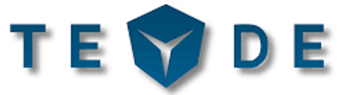 
HOJA DE CONTACTO 
CURSO INSTRUTOR HUSHA TX100P y TX200P
22/04/2022 al 24/04/2022*Por favor, rellene este formulario con letra legible y de imprenta.DESCARGA DE RESPONSABILIDADESEste es un acuerdo legal entre mi persona, administradores, herederos, sucesores, representantes, responsables y TEYDE.1.Por la presente exonero y descargo de toda responsabilidad, para siempre, a TEYDE y sus Instructores, representantes, agentes, administradores, sucesores, herederos, responsables y demás personal y renuncio a cualquier tipo de demanda, reclamación de daños de indemnización alguna por cualquier daño, lesión o alteración ya sea física o psíquica producida durante y/o a consecuencia de la realización del presente curso, y todo lo que ello puede conllevar y/o derivar.2.Por la presente declaro a) Me encuentro en perfecto estado físico y mental, b) que no tengo razón o motivo alguno que me haga sospechar que no estoy en perfecto estado físico y/o mental, c) Estoy totalmente enterado y acepto el riesgo inherente que conlleva la participación en este evento formativo, d) He leído y entiendo y comprendo perfectamente y acepto los términos de este cuerdo.Lugar y fecha_______________________________   Firma _______________________De conformidad con la LO 3/2018 se le informa que los datos aquí recogidos pasaran a formar parte de un fichero con el objeto de gestionar la relación cuyo responsable es TEYDE, ante quien podrá ejercer su derecho de acceso, rectificación, supresión, portabilidad, oposición y limitación de tratamiento, mediante correo electrónico formacion@teyde.es No se cederán los derechos a nadie.Nombre: Nombre: Apellidos:Apellidos:Dirección:                                                          DNI nº.:Población:Población:Código Postal:Telf.:Correo electrónico:Correo electrónico:Cuerpo Policial:Cuerpo Policial:Cuerpo Policial:Cuerpo Policial:Agte. NºDirección:Dirección:Dirección:Dirección:Dirección:Población:Población:Población:Población:Población:Código Postal:Código Postal:Telf.:Telf.:Telf.:Servicio  Total        2ª ActividadServicio  Total        2ª ActividadServicio  Total        2ª ActividadServicio  Total        2ª ActividadServicio  Total        2ª ActividadAltura:Peso:Peso:Edad:Edad:Hace ejercicio regularmente:Hace ejercicio regularmente:Hace ejercicio regularmente:Hace ejercicio regularmente:Hace ejercicio regularmente:¿Tiene algún problema en las rodillas, espalda o cualquier otro problema de salud?¿Tiene algún problema en las rodillas, espalda o cualquier otro problema de salud?¿Tiene algún problema en las rodillas, espalda o cualquier otro problema de salud?¿Tiene algún problema en las rodillas, espalda o cualquier otro problema de salud?¿Tiene algún problema en las rodillas, espalda o cualquier otro problema de salud?¿Está tomando medicación?¿Está tomando medicación?¿Está tomando medicación?¿Está tomando medicación?¿Está tomando medicación?Describa su problema de salud:Describa su problema de salud:Describa su problema de salud:Describa su problema de salud:Describa su problema de salud: